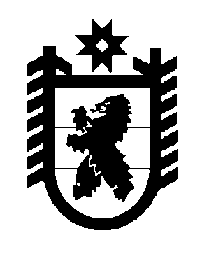 Российская Федерация Республика Карелия    ПРАВИТЕЛЬСТВО РЕСПУБЛИКИ КАРЕЛИЯПОСТАНОВЛЕНИЕ                                 от  29 августа 2014 года № 270-Пг. Петрозаводск О внесении изменений в постановление Правительства Республики Карелия от 20 мая 2014 года № 155-ППравительство Республики Карелия п о с т а н о в л я е т:Внести в Порядок обращения за получением компенсации платы, взимаемой с родителей (законных представителей) за присмотр и уход за детьми, осваивающими образовательные программы дошкольного образо-вания в организациях, осуществляющих образовательную деятельность, и порядок ее выплаты, утвержденный постановлением Правительства Республики Карелия от 20 мая 2014 года № 155-П «Об утверждении Порядка обращения за получением компенсации платы, взимаемой с родителей (законных представителей) за присмотр и уход за детьми, осваивающими образовательные программы дошкольного образования в организациях, осуществляющих образовательную деятельность, и порядка ее выплаты» (Карелия, 2014, 3 июня), следующие изменения:1) пункт 4 изложить в следующей редакции:«4. Образовательная организация ежемесячно не позднее 28 числа текущего месяца представляет в уполномоченную организацию сведения о внесенной заявителем плате.Сведения о внесенной заявителем плате не представляются в уполномоченную организацию в том случае, если учет таких сведений осуществляется непосредственно уполномоченной организацией.»;2) в пункте 6 слова «в пунктах 2, 3» заменить словами «в пункте 2, и сведений, указанных в пункте 4».            Глава Республики  Карелия                                                            А.П. Худилайнен